Musterantrag der JU Bayern: 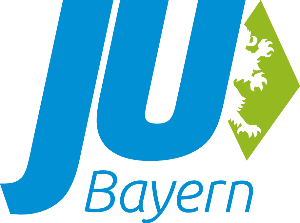 Ermöglichung energieeffiziente Technik Der Gemeinde/Stadtrat XY möge beschließen, die Straßenbeleuchtung und die Technik in kommunalen Gebäuden in Musterstadt X/Y auf energieeffiziente Alternativen umzurüsten und folgende Forderung berücksichtigen:Für die Straßenbeleuchtung sollen LED-Lampen eingesetzt werdenErst im Zuge von Renovierungen soll die Technik in öffentlichen Gebäuden und Liegenschaften ausgetauscht werdenBegründung:Kommunen sind verpflichtet, öffentliche Straßen und Wege zu beleuchten – diese Beleuchtung vermittelt den Bürgern ein Gefühl von Sicherheit und dient zur Orientierung in der Dämmerung. Durch die Straßenbeleuchtung entstehen Musterstadt X/Y jedoch immense Kosten. Der Strombedarf von LED-Lampen ist nur halb so hoch wie der von herkömmlichen Straßenlaternen. Das liegt daran, dass LED-Lampen bei der Energieumwandlung von Strom in Licht deutlich weniger überschüssige Wärme produzieren. Die Gemeinde/Stadt/Kommune kann somit bei den Stromkosten für die Straßenbeleuchtung mindestens 50% sparen und das eingesparte Geld anderweitig benutzen. Langfristig gesehen, ist das eine lohnenswerte Investition, da LED-Lampen im durschnitt doppelt so lange leben, wie herkömmliche Straßenlaternen. Weitere Stromkosten können gespart werden, wenn zusätzlich ein System mit Bewegungsmeldern oder Infrarotsendern eingeführt wird. Zusätzlich wird durch die Umstellung auf LED-Lampen die Lichtverschmutzung reduziert, da der Streuverlust von LED-Lampen geringer ist, sie besser gedimmt werden können und deutlich natürlicheres Licht produzieren. Dadurch ist es möglich, dass die Bürger von Musterstadt besser schlafen und auch die Tiere und Insekten, die in der Dämmerung und Nacht unterwegs sind, sich besser orientieren können. Aktuell funktionierende Technik muss um Ressourcen zu schonen und finanzielle Mittel einzusparen nicht sofort ersetzt werden. Wenn jedoch an öffentlichen Gebäuden und Liegenschaften in Musterstadt Renovierungsarbeiten vorgenommen werden und Technik sowieso ausgetauscht werden soll, sollte dabei auf die energetische Sanierung Wert gelegt werden. Neue, energiesparende Technik, hat den Vorteil das sie nicht nur kostenschonender für die Stadt/Gemeinde/Kommune ist, sondern in den meisten Fällen auch langlebiger ist. Indem Technik Schritt für Schritt bei Renovierungen erneuert wird, entsteht kein großer Kostenpunkt auf einmal, sondern kann über einen längeren Zeitraum aufgeteilt werden. Die Einsparungen durch Energiekosten können mit der Zeit in neue Technik reinvestiert werden. Damit kann Musterstadt seine öffentlichen Gebäude und Liegenschaften zukunftsweisend gestalten und langfristig Kosten einsparen. 